ВОЛОГОДСКАЯ ОБЛАСТЬ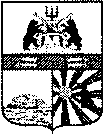 ГОРОД ЧЕРЕПОВЕЦМЭРИЯФИНАНСОВОЕ УПРАВЛЕНИЕРАСПОРЯЖЕНИЕ17.12.2019 № 86О внесении изменений в распоряжение финансового управления мэрии от 11.12.2018 № 68В соответствии с распоряжением мэрии города от 12.12.2019 № 1702-р «О внесении изменений в распоряжение мэрии города от 31.05.2019 № 792-р»:внести в приложение к распоряжению финансового управления мэрии от 11.12.2018 № 68 «Об утверждении кодов городского бюджета по классификации «Тип средств» на 2019 год и плановый период 2020 и 2021 годов» следующие изменения:1. Строку:заменить строкой следующего содержания:2. Строку:заменить строкой следующего содержания:Заместитель мэра города,начальник финансового управления мэрии 	                                           А.В. Гуркина«01 06 19Субсидия из городского бюджета на иные цели муниципальному бюджетному общеобразовательному учреждению «Центр образования имени И.А. Милютина», находящемуся в ведении управления образования мэрии города, в части расходов, носящих разовый характер, не учитываемых при определении размера субсидии на финансовое обеспечение выполнения муниципального задания, согласно распоряжению мэрии города от 31.05.2019  № 792-р»«01 06 19Субсидия из городского бюджета на иные цели муниципальному бюджетному общеобразовательному учреждению «Центр образования имени И.А. Милютина», муниципальному автономному дошкольному образовательному учреждению «Детский сад № 77», находящимся в ведении управления образования мэрии города, в части расходов, носящих разовый характер, не учитываемых при определении размера субсидии на финансовое обеспечение выполнения муниципального задания, согласно распоряжению мэрии города от 31.05.2019 № 792-р (с изменениями от 12.12.2019 № 1702-р)».«06 06 19Целевая субсидия на иные цели муниципальному бюджетному общеобразовательному учреждению «Центр образования имени И.А. Милютина», находящемуся в ведении управления образования мэрии города, в части расходов, носящих разовый характер, не учитываемых при определении размера субсидии на финансовое обеспечение выполнения муниципального задания, согласно распоряжению мэрии города от 31.05.2019 № 792-р»«06 06 19Целевая субсидия на иные цели муниципальному бюджетному общеобразовательному учреждению «Центр образования имени И.А. Милютина», муниципальному автономному дошкольному образовательному учреждению «Детский сад № 77», находящимся в ведении управления образования мэрии города, в части расходов, носящих разовый характер, не учитываемых при определении размера субсидии на финансовое обеспечение выполнения муниципального задания, согласно распоряжению мэрии города от 31.05.2019 № 792-р (с изменениями от 12.12.2019 № 1702-р)».